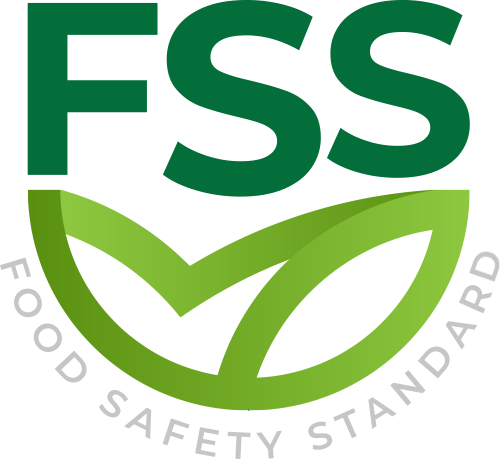 AudıtorThe person conducting the audit.Certification Licensed certification bodies provide procedures to ensure that the food safety and/or quality management system and the audited organization implement compliance with the program requirements.Certification BodyOrganizations that provide audit and certification services.(ISO 17021-1)Certification Decision DateThe date the certification decision was made.Certification DecisionThe certification body grants, continues, expands or reduces the scope, suspends, resumes, revokes or rejects certificationCertification PlanConformity assessment system related to a management system that applies the same regulatory requirements, specific rules and procedures.(ISO 17021-1)Certificate HangerThe certificate status is declared as temporarily invalid.CERTIFICATE WITHDRAWALThe certificate is finally deactivated according to the certification decision.Cleaning ScheduleA plan to remove soil, food, dirt, grease, or other foreign substances to ensure that processing equipment and the environment are kept in hygienic conditions. Methods of application include but are not limited to sanitation and disinfection.ComplaintExpress dissatisfaction with the organization, related to its products or services, or the complaint handling process itself, in which a response or solution is explicitly or implicitly expected.(ISO 9001)CompetenceThe ability to apply knowledge and skills to achieve expected results.Major NonconformıtyA situation where the system fails and directly affects food safety and the organization does not take appropriate action, or when the legality and/or certification integrity is threatened.Cross DockingThe process of unloading, sorting, combining, loading and transporting goods (food, feed, animal food and packaging) to the next destination.BreedAny single or multiple products intended to feed food animals, whether processed, semi-processed or raw.Environmental MonitoringA procedure for evaluating the effectiveness of control measures to prevent pollution in the manufacturing environment.FoodProcessed, semi-processed or unprocessed product substances (ingredients) for consumption, including beverages, chewing gum, and any substances used in the manufacture, preparation or processing of "food", but excluding cosmetics or tobacco or substances used as medicines .(ISO 22000)Food DefendingThe process of ensuring the safety of food and beverages from all forms of deliberate malicious attacks, including ideological attacks that lead to contaminated or unsafe products.Food Safety Management SystemA set of interrelated or interacting elements that are used to formulate policies and goals and achieve these goals, and are used to guide and control the organization's food safetyFSS LOGOThe logo issued by the foundation can be used by licensed certification agencies, certification organizations, and licensed training organizations in accordance with the requirements of the FSS program.Review AuditAdditional audits of regular audits require additional visits when the audit cannot be completed within the planned time and/or the audit plan cannot be fully realized.Minor NonconformityNon-conformance that does not affect the ability to realize the management system. Expected resultManufacturingTransform raw materials into final products through physical, microbiological or chemical methods.HaccpHazard analysis of a series of products/services with similar hazards and similar production technologies and (if relevant) similar storage Technologies.OrganizationA legal entity that has its own functions, responsibilities, authorities, and relationships to meet the requirements of the program and may cover multiple locations.ProductThe output as a result of the process. Products can be services.Even if handled correctly in the entire supply chain, products of quality and value will be lost within a specified time, so the temperature needs to be controlled during storage and/or transportation to prevent damage, deterioration, and contamination.Pet FoodAnimal food intended to feed non-food animals, limited to dogs and cats. Animal food intended to be fed to non-edible animals other than dogs and cats.PortalThe main digital platform provided by the foundation supports key program processes and data exchange needs​​.ProcessA set of interrelated or interacting activities that transform input into output.Wıtnessed AuditDuring the audit, competent supervisors called witnesses regularly observe the auditor's performance.Unannounced AuditAn audit conducted in a facility of a certified organization without prior notification of the audit date.Scope Applicable scope and boundaries of audit, certification, accreditation or program activities.Special AuditsAn audit performed on or outside of the annual surveillance/recertification audit conducted by a certified organization.RiskEffect of uncertaintyAuditA systematic, independent, and documented process used to obtain evidence and objectively evaluate it to determine the extent to which the requirements of a particular program are met.Accreditation MarkA mark issued by an accredited body for use by an accredited CB to show direct compliance a set of requirements for an entity.AccreditationThird-party certification related to the certification body, formally certifying its ability to perform specific conformity assessment tasks.(ISO 17011)Accreditation BodyAuthoritative organization performing certification.Accreditatiom CertificateA formal document or set of documents stating that recognition has been granted for the defined scope.